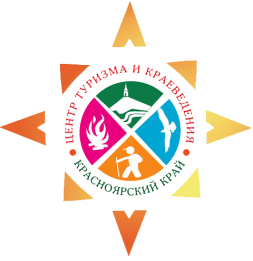 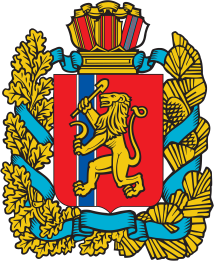 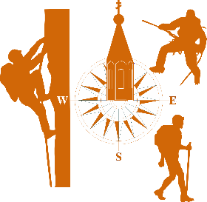 Краевой летний туристский слёт среди учащихся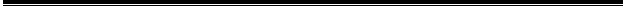 19-22 июня  2018 г.                                                                        ЗАТО г. Железногорск, ДООЦ «Орбита»ТЕХНИЧЕСКАЯ ИНФОРМАЦИЯ ПО ВИДУСпортивное ориентирование «Выбор – общий старт»Дата проведения: 20 июняВремя старта: 10:00Контрольное время: 1 час (для всех групп)ТЕХНИЧЕСКАЯ ИНФОРМАЦИЯРайон соревнований: ограничен с севера асфальтированной дорогой, с запада грунтовой дорогой, с востока глубоким оврагом, с юга – постройками.Карта и местность: Местность: горная, пересечённая, с ярко-выраженными формами рельефа. Дорожная сеть за пределами лагеря развита средне. Выраженный водно-эрозионный рельеф. Грунт – мягкий. Карта летняя, 5-ти цветная, размер 210*297 (А4). Масштаб 1:5000 и 1:2500, сечение рельефа 2,5 метра.Условия прохождения дистанции «Выбор»: участникам необходимо за контрольное время взять как можно больше контрольных пунктов (далее – КП). Первый КП для каждой группы обязательный, он будет соединён линией с точкой начала ориентирования. Далее Выбор КП и порядок их прохождения произвольный, по усмотрению участника. КП №100 берётся последним! На местности установлено 15 КП для всех групп, кроме групп «KINDER». У них 8 КП на территории лагеря. Результат участника определяется по количеству КП, взятых в контрольное время. За каждую минуту просроченного времени снимается одно КП. Контрольные пункты, взятые перед первым обязательным КП – не засчитываются. Старт и финиш: находятся на футбольном поле, на территории лагеря. Проходы в лагерь обозначены на карте. Участникам запрещается перелазить через забор! По периметру лагеря будут находиться судьи. До ТНО (точки начала ориентирования) – 50 метров. С финишного КП по маркировке – 150 метров. Финиш фиксируется финишной станцией.Процедура старта: Старт общий для всех групп. У каждой группы свой первый КП, соединённый линией с ТНО.Контроль прохождения дистанции: электронной системой отметки Sportident.Контрольное время: 60 минут.Схема стартового городка: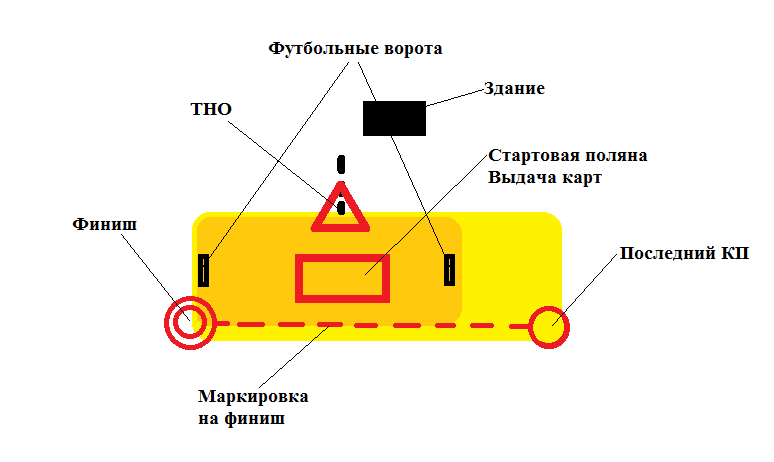 Возрастная группаКоличество КП на местностиКонтрольное времяПервый обязательный КПДлина по оптимальному маршрутуновичОК151 часЕсть4150мальчики/девочки151 часЕсть4150KINDER81 часЕсть1900